Celebración del Día de la Familia, con objetivo de dar a conocer los derechos de la niñez y adolescencia. Presentación del Comité Local de Derecho de la niñez y Adolescencia Brindar un momento de esparcimiento a los niños con sus padres. Contamos con el apoyo de la unidad de deportes, Unidad de Juventud, Tejido Social, Comité Intersectorial, CONNA, Aldeas Infantiles (SOS), Nosotras, Educo,CBI,Unidad de salud, el cerrito, Santiago de Maria.ATPI centro escolar Baltazar parada, metropolitana. Tuvimos asistencia de más de 300 personas.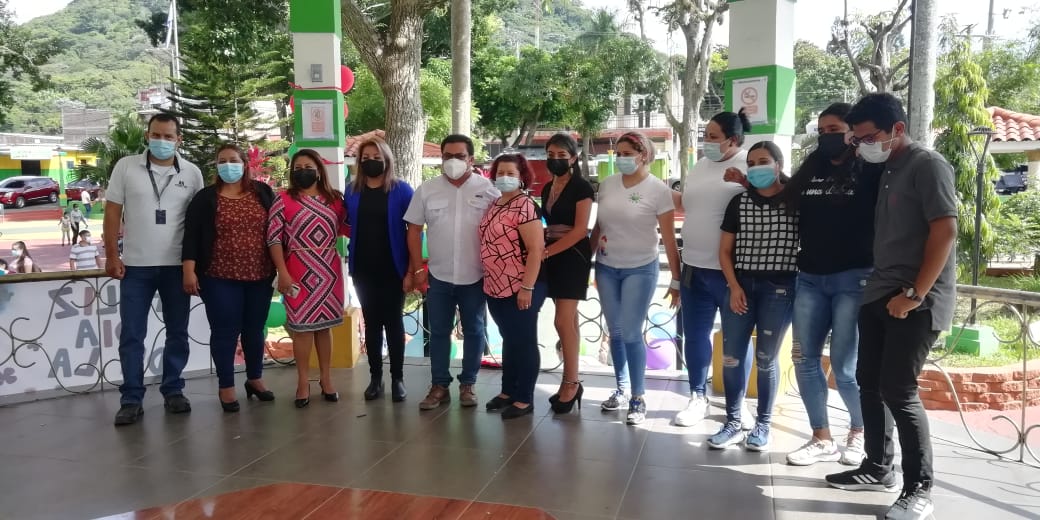 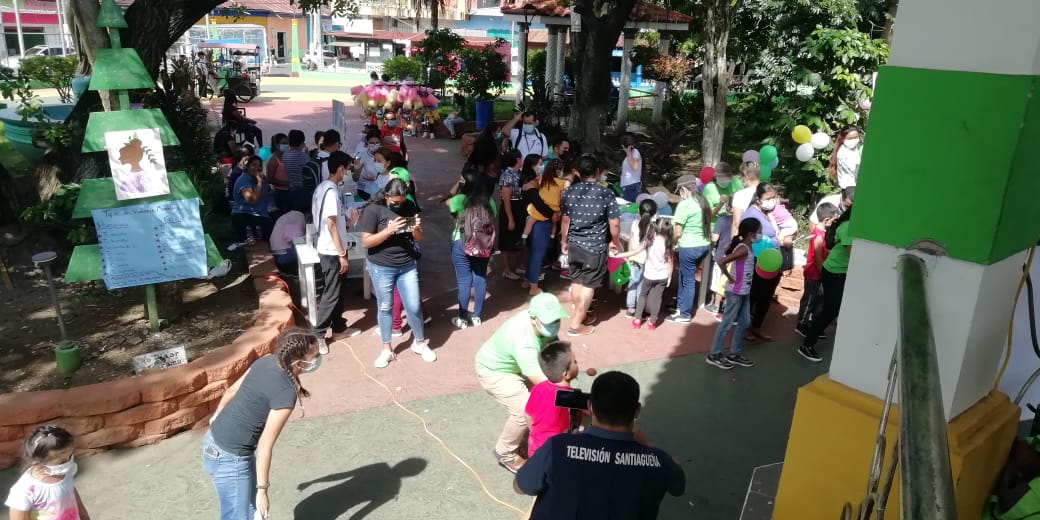 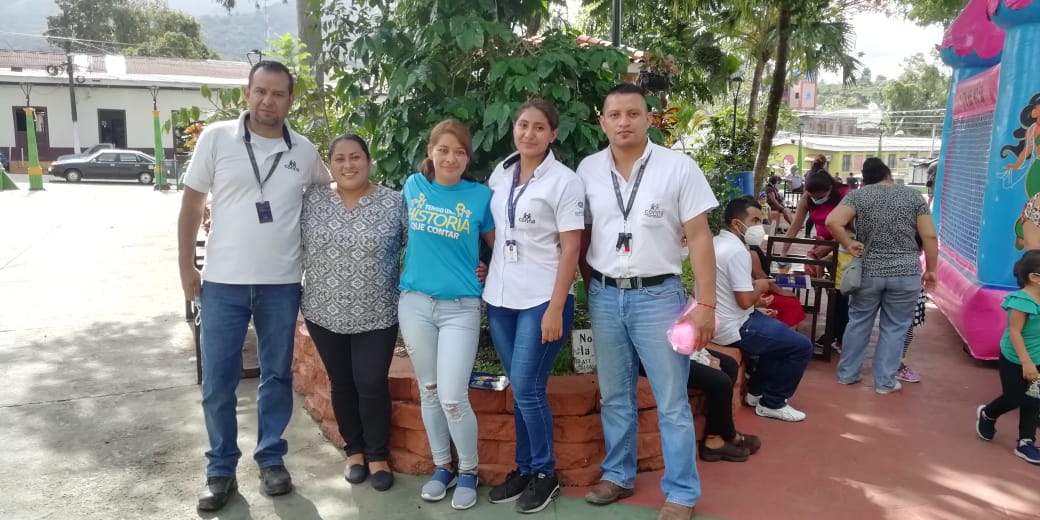 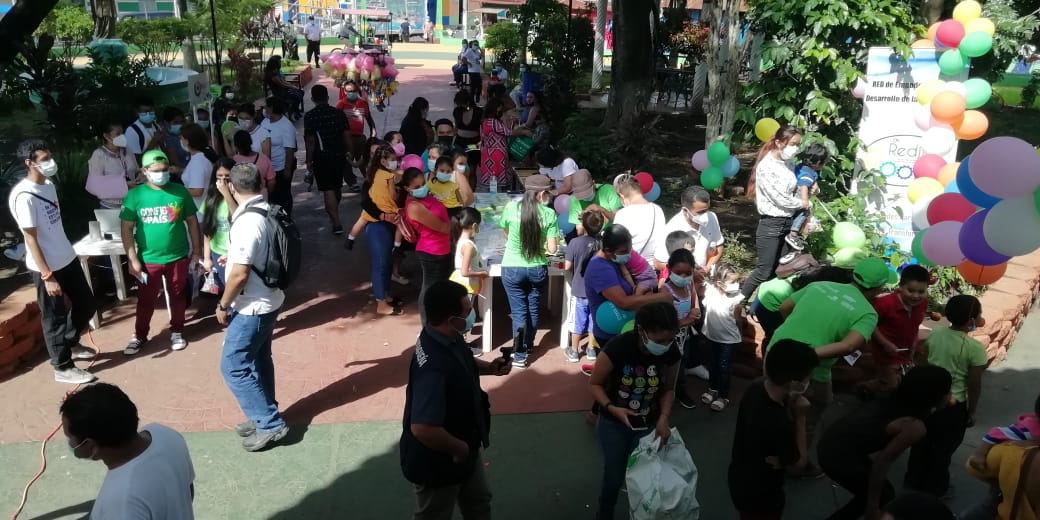 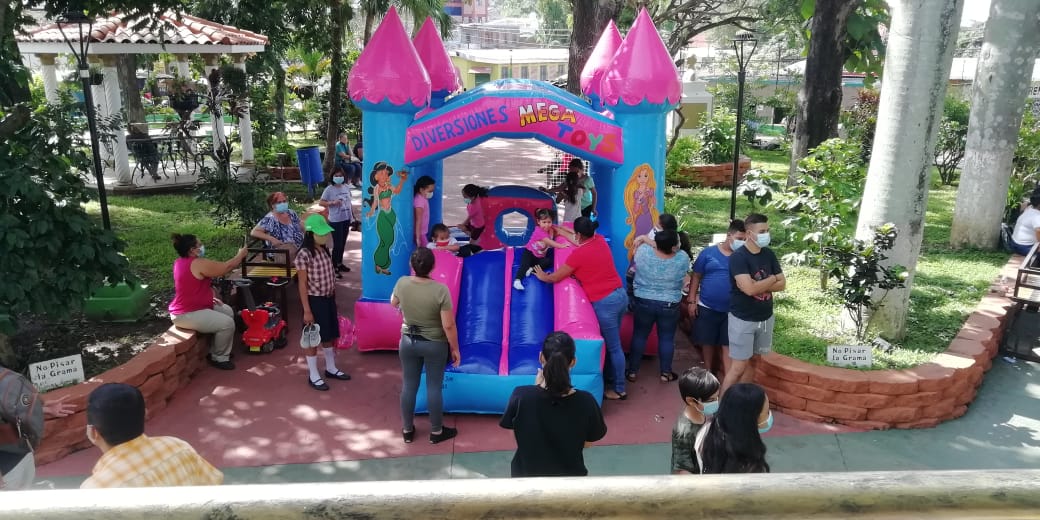 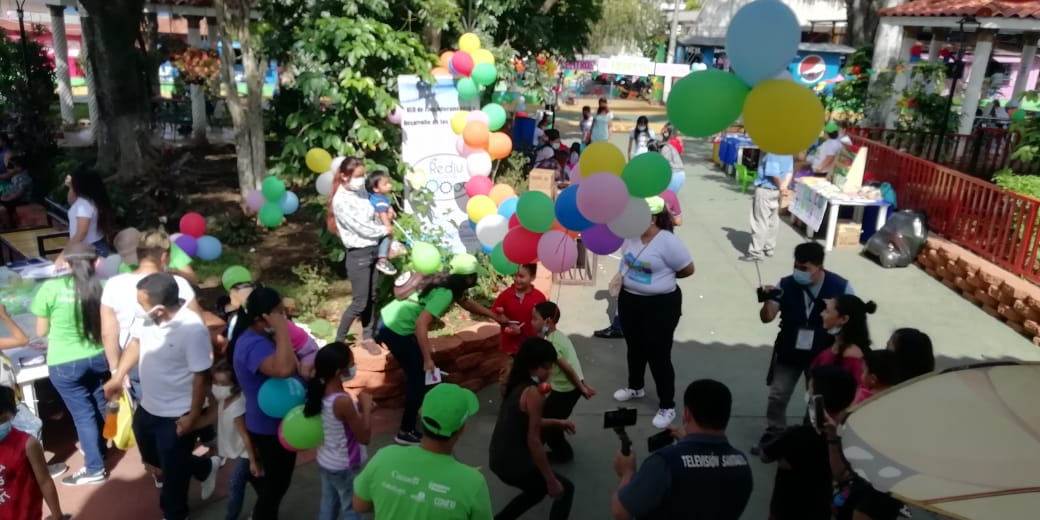 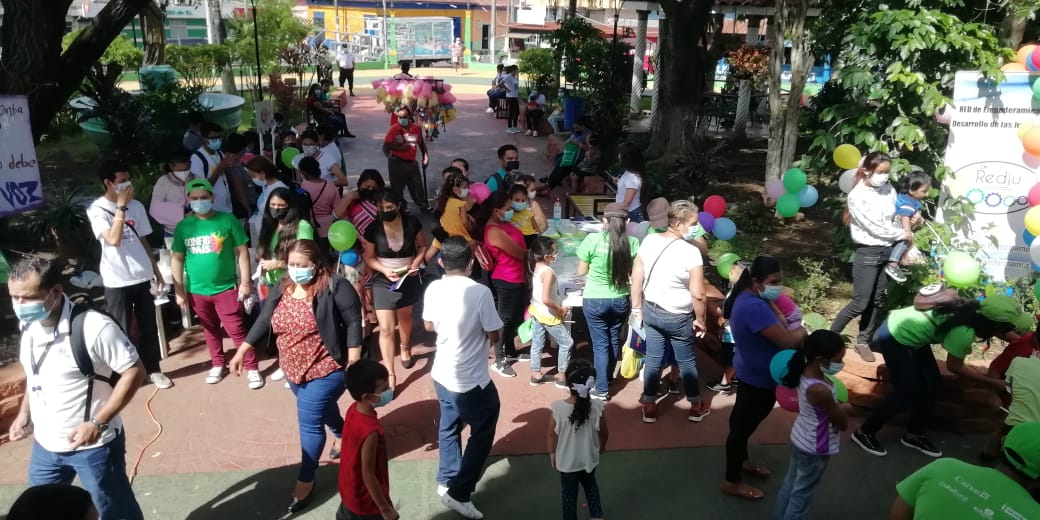 